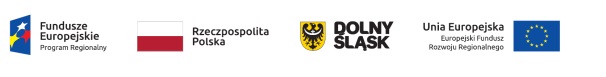                               Wrocław, dnia 25.03.2021r.NZ………………/2021Dział Administracji i Zamówień Publicznychw/m                                                        Informacja o przesunięciu terminu składania i otwarcia ofertdot. trybu podstawowego bez negocjacji pt.: Zakup, dostawa oraz serwis aparatury medycznej, diagnostycznej i laboratoryjnej służącej zapobieganiu, przeciwdziałaniu oraz zwalczaniu  COVID- 19 na potrzeby Szpitala Specjalistycznego  im. A. Falkiewicza we Wrocławiu (17 zadań), sygnat. postęp. ZP/TP-02/2021Zamówienie publiczne realizowane w ramach projektu nr RPDS.06.02.00-02-0001/20, pt. "Poprawa dostępności i podniesienie jakości świadczeń zdrowotnych na rzecz ograniczenia zachorowalności mieszkańców regionu w związku z pojawieniem się COVID -19"Dyrekcja Szpitala Specjalistycznego im. A. Falkiewicza we Wrocławiu, ul. Warszawska 2, informuje, że w związku z licznymi pytaniami, które wpłynęły do przedmiotowej procedury o udzielenie zamówienia publicznego Zamawiający przesuwa termin składania i otwarcia ofert , z dotychczasowego: - przypadającego w dniu 30.03.2021r.: składanie ofert do g. 09.30, otwarcie ofert w tym samym dniu: g. 10.00, - na nowy termin, wyznaczony w dniu: 09.04.2020r. , składanie ofert do g. 09.30, otwarcie ofert w tym samym dniu: g. 10.00.  					                                                              (-) Paweł Błasiak                                                                Dyrektor                                                         Szpitala Specjalistycznego im. A. Falkiewicza we Wrocławiu 